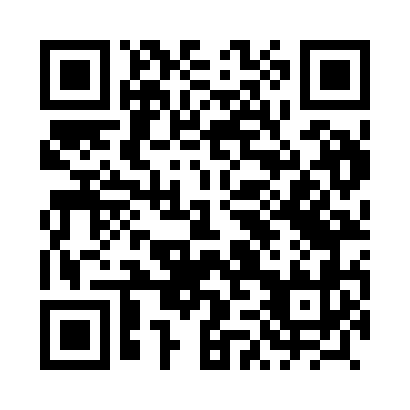 Prayer times for Wincentow, PolandMon 1 Apr 2024 - Tue 30 Apr 2024High Latitude Method: Angle Based RulePrayer Calculation Method: Muslim World LeagueAsar Calculation Method: HanafiPrayer times provided by https://www.salahtimes.comDateDayFajrSunriseDhuhrAsrMaghribIsha1Mon4:136:1512:455:127:169:112Tue4:106:1312:455:137:189:133Wed4:076:1012:455:147:209:154Thu4:046:0812:445:167:219:185Fri4:016:0612:445:177:239:206Sat3:586:0312:445:187:259:227Sun3:556:0112:435:197:279:258Mon3:525:5912:435:217:289:279Tue3:495:5612:435:227:309:3010Wed3:465:5412:435:237:329:3211Thu3:435:5212:425:247:349:3512Fri3:395:5012:425:257:359:3713Sat3:365:4712:425:277:379:4014Sun3:335:4512:425:287:399:4315Mon3:305:4312:415:297:419:4516Tue3:265:4112:415:307:429:4817Wed3:235:3912:415:317:449:5118Thu3:205:3612:415:327:469:5319Fri3:165:3412:405:347:489:5620Sat3:135:3212:405:357:499:5921Sun3:095:3012:405:367:5110:0222Mon3:065:2812:405:377:5310:0523Tue3:025:2612:405:387:5510:0824Wed2:595:2412:395:397:5610:1125Thu2:555:2112:395:407:5810:1426Fri2:515:1912:395:418:0010:1727Sat2:485:1712:395:428:0110:2028Sun2:445:1512:395:438:0310:2429Mon2:405:1312:395:458:0510:2730Tue2:365:1112:395:468:0710:30